 Berkeley College Library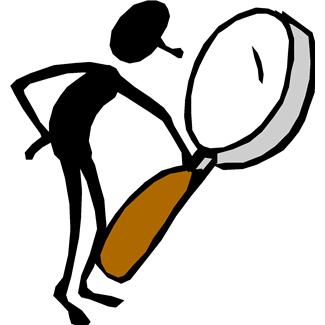 
Diseases Research GuideFinding a good overview: Symptoms, Diagnosis, Treatment, Prognosis
To start: Click on Library Tab in Blackboard Click on the Clifton Library or Dover Library link from the main Library Page. Click on the tab HEALTH STUDIES RESOURCES on the top right side of the page.Click on “Disease Overviews” at the top of the topic list; it’s the first list below the box.Click on the e-books listed below. Note that each one uses slightly different search tools.1. Gale Virtual Reference Library – Gale Encyclopedias of Medicine, Nursing, Surgery, etc. Enter your search term in the white box on top inside the navy-colored GVRL banner Scan results. Scroll down to select the heading that most closely relates to your topic Click on “view text” or the title to see the article There is a light gray bar across the top with buttons to print, e-mail and use citation tools to get the APA reference for that item. 2. Professional Guide to Diseases or Lippincott Manual of Nursing Practice Both these e-books are located in the OVID database. We also have them in print. Enter your search term. If you are searching a phrase, put it in quotes. Specific search terms work best, for example: “viral hepatitis”. Click on “Search current book” Scroll down to the passage that most closely relates to the information you need. Look at the chapter headings to help decide. Click on the right for “OVID full text”.Alternate search strategy: Search using the “Table of contents” on the left side of the screen, to browse the book. Click on the plus [+] sign to expand the headings, until you find the topic you are looking for (for example, click on the plus sign + before “6-Musculoskeletal Disorders”, then +Joints, and then you’ll see “Gout”). Click on that one and it will appear in the right-hand window. To print – highlight the text, click on print, click on SELECTION, or use the small printer icon next to the heading in the area highlighted in yellow. (Otherwise the entire chapter will print). Scroll to the top of the article and you will also see buttons to save or e-mail it. Citation information is available under the “View copyright statement” at the top left side of the screen. It also appears on printouts. 3. Ebrary Go back to the top and Click on “Electronic Books”, then Click on eBrary Enter your search term. Use quotation marks for phrases. Combine terms using AND Example: “Generalized anxiety disorder” AND treatment Scan results. Click on title. To Print: Click on InfoTools on left top of screen. Citation information will appear on printout. 
Other places to search under the HEALTH STUDIES RESOURCES Journals and Articles: Try these databases: ProQuest, CINAHL, or PubMedLibrary Catalog for books on the shelves of our various campuses. Statistical data for web sites containing statistical data on diseases 